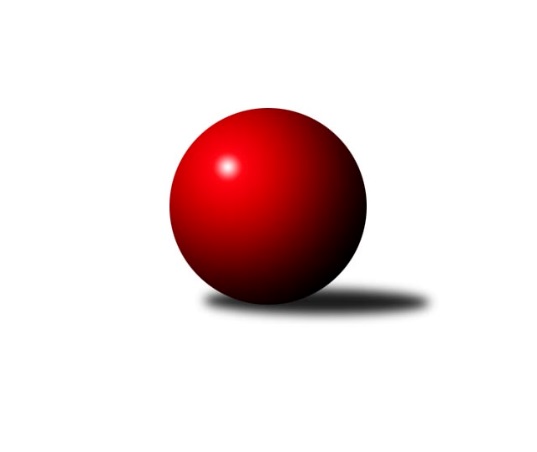 Č.3Ročník 2014/2015	22.6.2024 DELETED BY KING 2014/2015Statistika 3. kolaTabulka družstev:		družstvo	záp	výh	rem	proh	skore	sety	průměr	body	plné	dorážka	chyby	1.	TJ Havlovice A	3	3	0	0	40 : 8 	(23.5 : 12.5)	2580	6	1787	793	28	2.	SK Škoda VS Plzeň B	3	3	0	0	34 : 14 	(20.5 : 15.5)	2680	6	1804	876	33.3	3.	TJ Sokol Kdyně B	3	2	1	0	32 : 16 	(24.5 : 11.5)	2559	5	1751	808	35.7	4.	TJ Baník Stříbro B	3	2	0	1	28 : 20 	(24.5 : 11.5)	2592	4	1774	817	39.3	5.	TJ Dobřany	3	2	0	1	26 : 22 	(17.5 : 18.5)	2548	4	1756	793	36	6.	TJ Sokol Pec pod Čerchovem	3	1	1	1	26 : 22 	(16.5 : 19.5)	2341	3	1650	691	53.7	7.	Sokol Plzeň V	3	1	0	2	28 : 20 	(23.0 : 13.0)	2510	2	1725	785	41.3	8.	TJ Sokol Újezd svatého Kříže	3	1	0	2	18 : 30 	(12.0 : 24.0)	2578	2	1801	777	44	9.	TJ Slavoj Plzeň B	3	1	0	2	16 : 32 	(15.5 : 20.5)	2411	2	1716	695	47.3	10.	TJ Havlovice B	3	0	1	2	18 : 30 	(14.5 : 21.5)	2505	1	1716	789	34	11.	TJ Havlovice C	3	0	1	2	16 : 32 	(15.0 : 21.0)	2462	1	1701	762	35.7	12.	CB Dobřany B	3	0	0	3	6 : 42 	(9.0 : 27.0)	2344	0	1677	667	67Tabulka doma:		družstvo	záp	výh	rem	proh	skore	sety	průměr	body	maximum	minimum	1.	SK Škoda VS Plzeň B	2	2	0	0	22 : 10 	(14.0 : 10.0)	2659	4	2701	2617	2.	TJ Sokol Pec pod Čerchovem	2	1	1	0	22 : 10 	(14.0 : 10.0)	2393	3	2423	2363	3.	Sokol Plzeň V	1	1	0	0	16 : 0 	(11.0 : 1.0)	2491	2	2491	2491	4.	TJ Sokol Kdyně B	1	1	0	0	12 : 4 	(9.0 : 3.0)	2603	2	2603	2603	5.	TJ Havlovice A	1	1	0	0	12 : 4 	(9.5 : 2.5)	2567	2	2567	2567	6.	TJ Sokol Újezd svatého Kříže	2	1	0	1	14 : 18 	(8.0 : 16.0)	2556	2	2582	2530	7.	TJ Dobřany	2	1	0	1	10 : 22 	(9.0 : 15.0)	2492	2	2515	2468	8.	TJ Havlovice B	2	0	1	1	12 : 20 	(8.0 : 16.0)	2493	1	2498	2487	9.	TJ Baník Stříbro B	1	0	0	1	4 : 12 	(5.5 : 6.5)	2649	0	2649	2649	10.	TJ Havlovice C	1	0	0	1	4 : 12 	(7.0 : 5.0)	2467	0	2467	2467	11.	TJ Slavoj Plzeň B	1	0	0	1	0 : 16 	(3.5 : 8.5)	2418	0	2418	2418	12.	CB Dobřany B	2	0	0	2	6 : 26 	(8.0 : 16.0)	2374	0	2379	2369Tabulka venku:		družstvo	záp	výh	rem	proh	skore	sety	průměr	body	maximum	minimum	1.	TJ Havlovice A	2	2	0	0	28 : 4 	(14.0 : 10.0)	2570	4	2612	2528	2.	TJ Baník Stříbro B	2	2	0	0	24 : 8 	(19.0 : 5.0)	2563	4	2585	2541	3.	TJ Sokol Kdyně B	2	1	1	0	20 : 12 	(15.5 : 8.5)	2537	3	2570	2503	4.	TJ Dobřany	1	1	0	0	16 : 0 	(8.5 : 3.5)	2605	2	2605	2605	5.	SK Škoda VS Plzeň B	1	1	0	0	12 : 4 	(6.5 : 5.5)	2701	2	2701	2701	6.	TJ Slavoj Plzeň B	2	1	0	1	16 : 16 	(12.0 : 12.0)	2408	2	2490	2326	7.	TJ Havlovice C	2	0	1	1	12 : 20 	(8.0 : 16.0)	2460	1	2516	2404	8.	TJ Havlovice B	1	0	0	1	6 : 10 	(6.5 : 5.5)	2518	0	2518	2518	9.	TJ Sokol Újezd svatého Kříže	1	0	0	1	4 : 12 	(4.0 : 8.0)	2599	0	2599	2599	10.	Sokol Plzeň V	2	0	0	2	12 : 20 	(12.0 : 12.0)	2520	0	2577	2462	11.	TJ Sokol Pec pod Čerchovem	1	0	0	1	4 : 12 	(2.5 : 9.5)	2288	0	2288	2288	12.	CB Dobřany B	1	0	0	1	0 : 16 	(1.0 : 11.0)	2314	0	2314	2314Tabulka podzimní části:		družstvo	záp	výh	rem	proh	skore	sety	průměr	body	doma	venku	1.	TJ Havlovice A	3	3	0	0	40 : 8 	(23.5 : 12.5)	2580	6 	1 	0 	0 	2 	0 	0	2.	SK Škoda VS Plzeň B	3	3	0	0	34 : 14 	(20.5 : 15.5)	2680	6 	2 	0 	0 	1 	0 	0	3.	TJ Sokol Kdyně B	3	2	1	0	32 : 16 	(24.5 : 11.5)	2559	5 	1 	0 	0 	1 	1 	0	4.	TJ Baník Stříbro B	3	2	0	1	28 : 20 	(24.5 : 11.5)	2592	4 	0 	0 	1 	2 	0 	0	5.	TJ Dobřany	3	2	0	1	26 : 22 	(17.5 : 18.5)	2548	4 	1 	0 	1 	1 	0 	0	6.	TJ Sokol Pec pod Čerchovem	3	1	1	1	26 : 22 	(16.5 : 19.5)	2341	3 	1 	1 	0 	0 	0 	1	7.	Sokol Plzeň V	3	1	0	2	28 : 20 	(23.0 : 13.0)	2510	2 	1 	0 	0 	0 	0 	2	8.	TJ Sokol Újezd svatého Kříže	3	1	0	2	18 : 30 	(12.0 : 24.0)	2578	2 	1 	0 	1 	0 	0 	1	9.	TJ Slavoj Plzeň B	3	1	0	2	16 : 32 	(15.5 : 20.5)	2411	2 	0 	0 	1 	1 	0 	1	10.	TJ Havlovice B	3	0	1	2	18 : 30 	(14.5 : 21.5)	2505	1 	0 	1 	1 	0 	0 	1	11.	TJ Havlovice C	3	0	1	2	16 : 32 	(15.0 : 21.0)	2462	1 	0 	0 	1 	0 	1 	1	12.	CB Dobřany B	3	0	0	3	6 : 42 	(9.0 : 27.0)	2344	0 	0 	0 	2 	0 	0 	1Tabulka jarní části:		družstvo	záp	výh	rem	proh	skore	sety	průměr	body	doma	venku	1.	TJ Havlovice A	0	0	0	0	0 : 0 	(0.0 : 0.0)	0	0 	0 	0 	0 	0 	0 	0 	2.	TJ Havlovice C	0	0	0	0	0 : 0 	(0.0 : 0.0)	0	0 	0 	0 	0 	0 	0 	0 	3.	TJ Slavoj Plzeň B	0	0	0	0	0 : 0 	(0.0 : 0.0)	0	0 	0 	0 	0 	0 	0 	0 	4.	TJ Baník Stříbro B	0	0	0	0	0 : 0 	(0.0 : 0.0)	0	0 	0 	0 	0 	0 	0 	0 	5.	TJ Sokol Kdyně B	0	0	0	0	0 : 0 	(0.0 : 0.0)	0	0 	0 	0 	0 	0 	0 	0 	6.	CB Dobřany B	0	0	0	0	0 : 0 	(0.0 : 0.0)	0	0 	0 	0 	0 	0 	0 	0 	7.	SK Škoda VS Plzeň B	0	0	0	0	0 : 0 	(0.0 : 0.0)	0	0 	0 	0 	0 	0 	0 	0 	8.	TJ Sokol Pec pod Čerchovem	0	0	0	0	0 : 0 	(0.0 : 0.0)	0	0 	0 	0 	0 	0 	0 	0 	9.	Sokol Plzeň V	0	0	0	0	0 : 0 	(0.0 : 0.0)	0	0 	0 	0 	0 	0 	0 	0 	10.	TJ Sokol Újezd svatého Kříže	0	0	0	0	0 : 0 	(0.0 : 0.0)	0	0 	0 	0 	0 	0 	0 	0 	11.	TJ Havlovice B	0	0	0	0	0 : 0 	(0.0 : 0.0)	0	0 	0 	0 	0 	0 	0 	0 	12.	TJ Dobřany	0	0	0	0	0 : 0 	(0.0 : 0.0)	0	0 	0 	0 	0 	0 	0 	0 Zisk bodů pro družstvo:		jméno hráče	družstvo	body	zápasy	v %	dílčí body	sety	v %	1.	Lucie Trochová 	TJ Baník Stříbro B 	6	/	3	(100%)		/		(%)	2.	Petr Svoboda 	TJ Havlovice A 	6	/	3	(100%)		/		(%)	3.	Olga Hornová 	TJ Sokol Kdyně B 	6	/	3	(100%)		/		(%)	4.	František Zůna 	TJ Havlovice A 	6	/	3	(100%)		/		(%)	5.	Andrea Palacká 	TJ Havlovice B 	6	/	3	(100%)		/		(%)	6.	Jiří Jílek 	TJ Sokol Pec pod Čerchovem 	6	/	3	(100%)		/		(%)	7.	Jiří Šašek 	Sokol Plzeň V  	6	/	3	(100%)		/		(%)	8.	Miloš Černohorský 	TJ Havlovice A 	6	/	3	(100%)		/		(%)	9.	Jiří Rádl 	TJ Havlovice A 	6	/	3	(100%)		/		(%)	10.	Jan Kapic 	TJ Sokol Pec pod Čerchovem 	6	/	3	(100%)		/		(%)	11.	Petr Vrba 	TJ Havlovice C 	4	/	2	(100%)		/		(%)	12.	Tibor Palacký 	TJ Havlovice B 	4	/	2	(100%)		/		(%)	13.	Václav Fidrant 	TJ Sokol Kdyně B 	4	/	2	(100%)		/		(%)	14.	Jan Vacikar 	TJ Baník Stříbro B 	4	/	2	(100%)		/		(%)	15.	Milan Vicher 	SK Škoda VS Plzeň B 	4	/	2	(100%)		/		(%)	16.	Pavel Klik 	Sokol Plzeň V  	4	/	3	(67%)		/		(%)	17.	Tomáš Palka 	TJ Baník Stříbro B 	4	/	3	(67%)		/		(%)	18.	Pavel Sloup 	TJ Dobřany 	4	/	3	(67%)		/		(%)	19.	Jan Murin 	TJ Sokol Pec pod Čerchovem 	4	/	3	(67%)		/		(%)	20.	Jaroslav Pejsar 	Sokol Plzeň V  	4	/	3	(67%)		/		(%)	21.	Josef Šnajdr 	SK Škoda VS Plzeň B 	4	/	3	(67%)		/		(%)	22.	Jiří Götz 	TJ Sokol Kdyně B 	4	/	3	(67%)		/		(%)	23.	Jiří Baloun 	TJ Dobřany 	4	/	3	(67%)		/		(%)	24.	Vladimír Hamrle 	SK Škoda VS Plzeň B 	4	/	3	(67%)		/		(%)	25.	Ivana Gottwaldová 	TJ Havlovice B 	4	/	3	(67%)		/		(%)	26.	Šárka Lipchavská 	TJ Baník Stříbro B 	4	/	3	(67%)		/		(%)	27.	Martin Kupka 	SK Škoda VS Plzeň B 	4	/	3	(67%)		/		(%)	28.	Václav Praštil 	TJ Sokol Újezd svatého Kříže  	4	/	3	(67%)		/		(%)	29.	Jana Krumlová 	TJ Sokol Kdyně B 	2	/	1	(100%)		/		(%)	30.	Luděk Hejkal 	Sokol Plzeň V  	2	/	1	(100%)		/		(%)	31.	Jan Vaník 	SK Škoda VS Plzeň B 	2	/	1	(100%)		/		(%)	32.	Karel Konvář 	Sokol Plzeň V  	2	/	1	(100%)		/		(%)	33.	Petr Šabek 	TJ Sokol Újezd svatého Kříže  	2	/	1	(100%)		/		(%)	34.	Denisa Šilhavá 	CB Dobřany B 	2	/	1	(100%)		/		(%)	35.	Martin Karkoš 	Sokol Plzeň V  	2	/	2	(50%)		/		(%)	36.	Filip Löfelmann 	TJ Sokol Kdyně B 	2	/	2	(50%)		/		(%)	37.	Radek Lipchavský 	TJ Baník Stříbro B 	2	/	2	(50%)		/		(%)	38.	Vojtěch Kořan 	TJ Dobřany 	2	/	2	(50%)		/		(%)	39.	Jan Kučera 	TJ Dobřany 	2	/	2	(50%)		/		(%)	40.	Vladimír Kepl 	Sokol Plzeň V  	2	/	2	(50%)		/		(%)	41.	Ivan Böhm 	TJ Sokol Pec pod Čerchovem 	2	/	2	(50%)		/		(%)	42.	Josef ml. Kreutzer 	TJ Slavoj Plzeň B 	2	/	2	(50%)		/		(%)	43.	Petr Diviš 	Sokol Plzeň V  	2	/	2	(50%)		/		(%)	44.	Petr Kučera 	TJ Dobřany 	2	/	2	(50%)		/		(%)	45.	Miroslav ml. Pivovarník 	TJ Sokol Újezd svatého Kříže  	2	/	2	(50%)		/		(%)	46.	Josef Kobes 	TJ Sokol Pec pod Čerchovem 	2	/	2	(50%)		/		(%)	47.	Pavel Kalous 	TJ Havlovice C 	2	/	3	(33%)		/		(%)	48.	Jaroslava Löffelmannová 	TJ Sokol Kdyně B 	2	/	3	(33%)		/		(%)	49.	Lukáš Jaroš 	SK Škoda VS Plzeň B 	2	/	3	(33%)		/		(%)	50.	Tomáš Dix 	SK Škoda VS Plzeň B 	2	/	3	(33%)		/		(%)	51.	Jiří Vavřička 	TJ Slavoj Plzeň B 	2	/	3	(33%)		/		(%)	52.	Dobroslav Šůla 	TJ Slavoj Plzeň B 	2	/	3	(33%)		/		(%)	53.	Vladimír Rygl 	TJ Havlovice A 	2	/	3	(33%)		/		(%)	54.	Josef Nedoma 	TJ Havlovice C 	2	/	3	(33%)		/		(%)	55.	Lenka Findejsová 	TJ Slavoj Plzeň B 	2	/	3	(33%)		/		(%)	56.	Karel Mašek 	TJ Slavoj Plzeň B 	2	/	3	(33%)		/		(%)	57.	Roman Pivoňka 	TJ Sokol Újezd svatého Kříže  	2	/	3	(33%)		/		(%)	58.	Oldřich Jankovský 	TJ Sokol Újezd svatého Kříže  	2	/	3	(33%)		/		(%)	59.	Václav Toupal 	TJ Havlovice B 	2	/	3	(33%)		/		(%)	60.	Jaroslav ml. Dufek 	TJ Sokol Újezd svatého Kříže  	2	/	3	(33%)		/		(%)	61.	Sabina Homrová 	CB Dobřany B 	2	/	3	(33%)		/		(%)	62.	Jan Murin 	TJ Sokol Pec pod Čerchovem 	2	/	3	(33%)		/		(%)	63.	Eva Kotalová 	TJ Havlovice C 	2	/	3	(33%)		/		(%)	64.	Otto Sloup 	TJ Dobřany 	2	/	3	(33%)		/		(%)	65.	Jaroslav Matoušek 	TJ Slavoj Plzeň B 	2	/	3	(33%)		/		(%)	66.	Jan Gottwald 	TJ Havlovice A 	2	/	3	(33%)		/		(%)	67.	Josef Dvořák 	TJ Dobřany 	2	/	3	(33%)		/		(%)	68.	Pavel Pivoňka 	TJ Havlovice B 	2	/	3	(33%)		/		(%)	69.	Nikola Přibáňová 	CB Dobřany B 	2	/	3	(33%)		/		(%)	70.	Jiří ml Pivoňka ml.	TJ Havlovice C 	2	/	3	(33%)		/		(%)	71.	Libor Benzl 	TJ Sokol Kdyně B 	0	/	1	(0%)		/		(%)	72.	Karel Ganaj 	TJ Baník Stříbro B 	0	/	1	(0%)		/		(%)	73.	Lenka Černá 	CB Dobřany B 	0	/	1	(0%)		/		(%)	74.	Dominika Hrádková 	CB Dobřany B 	0	/	1	(0%)		/		(%)	75.	Martin Získal 	Sokol Plzeň V  	0	/	1	(0%)		/		(%)	76.	Tomáš Soustružník 	TJ Slavoj Plzeň B 	0	/	1	(0%)		/		(%)	77.	František Pangrác 	TJ Sokol Pec pod Čerchovem 	0	/	1	(0%)		/		(%)	78.	Miloslav Knop 	TJ Sokol Pec pod Čerchovem 	0	/	1	(0%)		/		(%)	79.	Tomáš Fryč 	CB Dobřany B 	0	/	1	(0%)		/		(%)	80.	Kamila Novotná 	CB Dobřany B 	0	/	2	(0%)		/		(%)	81.	Jiří Kalista 	TJ Havlovice C 	0	/	2	(0%)		/		(%)	82.	Pavel Troch 	TJ Baník Stříbro B 	0	/	3	(0%)		/		(%)	83.	Kristýna Kvačová 	CB Dobřany B 	0	/	3	(0%)		/		(%)	84.	Václav Kuželík 	TJ Sokol Kdyně B 	0	/	3	(0%)		/		(%)	85.	Kateřina Mafková 	CB Dobřany B 	0	/	3	(0%)		/		(%)	86.	David Vymyslický 	TJ Havlovice C 	0	/	3	(0%)		/		(%)	87.	Miroslav Pivoňka 	TJ Sokol Újezd svatého Kříže  	0	/	3	(0%)		/		(%)	88.	Jaromír Byrtus 	TJ Havlovice B 	0	/	3	(0%)		/		(%)Průměry na kuželnách:		kuželna	průměr	plné	dorážka	chyby	výkon na hráče	1.	Stříbro, 1-4	2675	1793	881	36.0	(445.8)	2.	SK Škoda VS Plzeň, 1-4	2623	1790	833	40.3	(437.3)	3.	TJ Sokol Kdyně, 1-4	2559	1759	800	39.5	(426.6)	4.	TJ Sokol Újezd Sv. Kříže, 1-2	2550	1757	792	41.5	(425.0)	5.	TJ Dobřany, 1-2	2514	1735	779	39.5	(419.0)	6.	TJ Slavoj Plzeň, 1-4	2511	1747	764	38.0	(418.6)	7.	Havlovice, 1-2	2490	1733	756	35.4	(415.1)	8.	CB Dobřany, 1-4	2444	1730	714	59.0	(407.5)	9.	Sokol Plzeň V, 1-4	2402	1696	706	48.0	(400.4)	10.	Pec Pod Čerchovem, 1-2	2379	1658	721	39.8	(396.5)Nejlepší výkony na kuželnách:Stříbro, 1-4SK Škoda VS Plzeň B	2701	1. kolo	Lucie Trochová 	TJ Baník Stříbro B	471	1. koloTJ Baník Stříbro B	2649	1. kolo	Šárka Lipchavská 	TJ Baník Stříbro B	471	1. kolo		. kolo	Martin Kupka 	SK Škoda VS Plzeň B	464	1. kolo		. kolo	Tomáš Palka 	TJ Baník Stříbro B	463	1. kolo		. kolo	Tomáš Dix 	SK Škoda VS Plzeň B	461	1. kolo		. kolo	Milan Vicher 	SK Škoda VS Plzeň B	455	1. kolo		. kolo	Lukáš Jaroš 	SK Škoda VS Plzeň B	450	1. kolo		. kolo	Josef Šnajdr 	SK Škoda VS Plzeň B	438	1. kolo		. kolo	Vladimír Hamrle 	SK Škoda VS Plzeň B	433	1. kolo		. kolo	Pavel Troch 	TJ Baník Stříbro B	433	1. koloSK Škoda VS Plzeň, 1-4SK Škoda VS Plzeň B	2701	2. kolo	Milan Vicher 	SK Škoda VS Plzeň B	493	2. koloSK Škoda VS Plzeň B	2617	3. kolo	Josef Šnajdr 	SK Škoda VS Plzeň B	476	2. koloTJ Sokol Újezd svatého Kříže 	2599	2. kolo	Pavel Klik 	Sokol Plzeň V 	470	3. koloSokol Plzeň V 	2577	3. kolo	Jaroslav ml. Dufek 	TJ Sokol Újezd svatého Kříže 	466	2. kolo		. kolo	Jiří Šašek 	Sokol Plzeň V 	463	3. kolo		. kolo	Josef Šnajdr 	SK Škoda VS Plzeň B	462	3. kolo		. kolo	Lukáš Jaroš 	SK Škoda VS Plzeň B	458	3. kolo		. kolo	Vladimír Hamrle 	SK Škoda VS Plzeň B	453	3. kolo		. kolo	Martin Kupka 	SK Škoda VS Plzeň B	449	2. kolo		. kolo	Miroslav ml. Pivovarník 	TJ Sokol Újezd svatého Kříže 	448	2. koloTJ Sokol Kdyně, 1-4TJ Sokol Kdyně B	2603	1. kolo	Jiří ml Pivoňka ml.	TJ Havlovice C	461	1. koloTJ Havlovice C	2516	1. kolo	Filip Löfelmann 	TJ Sokol Kdyně B	449	1. kolo		. kolo	Václav Fidrant 	TJ Sokol Kdyně B	445	1. kolo		. kolo	Pavel Kalous 	TJ Havlovice C	444	1. kolo		. kolo	Olga Hornová 	TJ Sokol Kdyně B	443	1. kolo		. kolo	Jiří Götz 	TJ Sokol Kdyně B	433	1. kolo		. kolo	Jaroslava Löffelmannová 	TJ Sokol Kdyně B	423	1. kolo		. kolo	Jiří Kalista 	TJ Havlovice C	421	1. kolo		. kolo	Václav Kuželík 	TJ Sokol Kdyně B	410	1. kolo		. kolo	David Vymyslický 	TJ Havlovice C	403	1. koloTJ Sokol Újezd Sv. Kříže, 1-2TJ Sokol Újezd svatého Kříže 	2582	1. kolo	Jaroslava Löffelmannová 	TJ Sokol Kdyně B	488	3. koloTJ Sokol Kdyně B	2570	3. kolo	Václav Fidrant 	TJ Sokol Kdyně B	452	3. koloTJ Sokol Újezd svatého Kříže 	2530	3. kolo	Petr Šabek 	TJ Sokol Újezd svatého Kříže 	450	3. koloTJ Havlovice B	2518	1. kolo	Václav Praštil 	TJ Sokol Újezd svatého Kříže 	447	1. kolo		. kolo	Roman Pivoňka 	TJ Sokol Újezd svatého Kříže 	445	1. kolo		. kolo	Tibor Palacký 	TJ Havlovice B	444	1. kolo		. kolo	Jaroslav ml. Dufek 	TJ Sokol Újezd svatého Kříže 	441	1. kolo		. kolo	Oldřich Jankovský 	TJ Sokol Újezd svatého Kříže 	433	3. kolo		. kolo	Jaromír Byrtus 	TJ Havlovice B	432	1. kolo		. kolo	Olga Hornová 	TJ Sokol Kdyně B	432	3. koloTJ Dobřany, 1-2TJ Havlovice A	2612	3. kolo	František Zůna 	TJ Havlovice A	458	3. koloTJ Dobřany	2515	3. kolo	Martin Karkoš 	Sokol Plzeň V 	455	2. koloTJ Dobřany	2468	2. kolo	Pavel Sloup 	TJ Dobřany	450	2. koloSokol Plzeň V 	2462	2. kolo	Jiří Rádl 	TJ Havlovice A	442	3. kolo		. kolo	Miloš Černohorský 	TJ Havlovice A	438	3. kolo		. kolo	Pavel Sloup 	TJ Dobřany	438	3. kolo		. kolo	Vladimír Rygl 	TJ Havlovice A	435	3. kolo		. kolo	Otto Sloup 	TJ Dobřany	434	3. kolo		. kolo	Vojtěch Kořan 	TJ Dobřany	434	2. kolo		. kolo	Jaroslav Pejsar 	Sokol Plzeň V 	422	2. koloTJ Slavoj Plzeň, 1-4TJ Dobřany	2605	1. kolo	Jiří Baloun 	TJ Dobřany	450	1. koloTJ Slavoj Plzeň B	2418	1. kolo	Josef ml. Kreutzer 	TJ Slavoj Plzeň B	448	1. kolo		. kolo	Pavel Sloup 	TJ Dobřany	447	1. kolo		. kolo	Petr Kučera 	TJ Dobřany	446	1. kolo		. kolo	Jan Kučera 	TJ Dobřany	446	1. kolo		. kolo	Lenka Findejsová 	TJ Slavoj Plzeň B	419	1. kolo		. kolo	Jiří Vavřička 	TJ Slavoj Plzeň B	418	1. kolo		. kolo	Josef Dvořák 	TJ Dobřany	414	1. kolo		. kolo	Otto Sloup 	TJ Dobřany	402	1. kolo		. kolo	Dobroslav Šůla 	TJ Slavoj Plzeň B	387	1. koloHavlovice, 1-2TJ Baník Stříbro B	2585	3. kolo	Radek Lipchavský 	TJ Baník Stříbro B	467	3. koloTJ Havlovice A	2567	1. kolo	Petr Svoboda 	TJ Havlovice A	465	1. koloTJ Havlovice A	2528	2. kolo	Tibor Palacký 	TJ Havlovice B	456	2. koloTJ Sokol Kdyně B	2503	2. kolo	Jan Vacikar 	TJ Baník Stříbro B	449	3. koloTJ Havlovice B	2498	2. kolo	Jiří Rádl 	TJ Havlovice A	449	1. koloTJ Havlovice B	2487	3. kolo	Jiří Rádl 	TJ Havlovice A	444	2. koloTJ Havlovice C	2467	2. kolo	Josef Nedoma 	TJ Havlovice C	442	2. koloTJ Sokol Pec pod Čerchovem	2288	1. kolo	Václav Toupal 	TJ Havlovice B	439	3. kolo		. kolo	Václav Kuželík 	TJ Sokol Kdyně B	438	2. kolo		. kolo	Miloš Černohorský 	TJ Havlovice A	436	1. koloCB Dobřany, 1-4TJ Baník Stříbro B	2541	2. kolo	Jan Vacikar 	TJ Baník Stříbro B	455	2. koloTJ Slavoj Plzeň B	2490	3. kolo	Šárka Lipchavská 	TJ Baník Stříbro B	450	2. koloCB Dobřany B	2379	3. kolo	Jiří Vavřička 	TJ Slavoj Plzeň B	447	3. koloCB Dobřany B	2369	2. kolo	Lenka Findejsová 	TJ Slavoj Plzeň B	442	3. kolo		. kolo	Tomáš Palka 	TJ Baník Stříbro B	438	2. kolo		. kolo	Lenka Černá 	CB Dobřany B	437	3. kolo		. kolo	Lucie Trochová 	TJ Baník Stříbro B	428	2. kolo		. kolo	Kristýna Kvačová 	CB Dobřany B	426	2. kolo		. kolo	Sabina Homrová 	CB Dobřany B	416	2. kolo		. kolo	Jaroslav Matoušek 	TJ Slavoj Plzeň B	410	3. koloSokol Plzeň V, 1-4Sokol Plzeň V 	2491	1. kolo	Jiří Šašek 	Sokol Plzeň V 	426	1. koloCB Dobřany B	2314	1. kolo	Karel Konvář 	Sokol Plzeň V 	423	1. kolo		. kolo	Luděk Hejkal 	Sokol Plzeň V 	417	1. kolo		. kolo	Pavel Klik 	Sokol Plzeň V 	414	1. kolo		. kolo	Petr Diviš 	Sokol Plzeň V 	406	1. kolo		. kolo	Jaroslav Pejsar 	Sokol Plzeň V 	405	1. kolo		. kolo	Kateřina Mafková 	CB Dobřany B	396	1. kolo		. kolo	Sabina Homrová 	CB Dobřany B	393	1. kolo		. kolo	Nikola Přibáňová 	CB Dobřany B	390	1. kolo		. kolo	Kristýna Kvačová 	CB Dobřany B	390	1. koloPec Pod Čerchovem, 1-2TJ Sokol Pec pod Čerchovem	2423	2. kolo	Petr Vrba 	TJ Havlovice C	451	3. koloTJ Havlovice C	2404	3. kolo	Jan Murin 	TJ Sokol Pec pod Čerchovem	428	3. koloTJ Sokol Pec pod Čerchovem	2363	3. kolo	Jan Murin 	TJ Sokol Pec pod Čerchovem	424	2. koloTJ Slavoj Plzeň B	2326	2. kolo	Jiří Jílek 	TJ Sokol Pec pod Čerchovem	422	2. kolo		. kolo	Dobroslav Šůla 	TJ Slavoj Plzeň B	420	2. kolo		. kolo	Jan Kapic 	TJ Sokol Pec pod Čerchovem	414	3. kolo		. kolo	Ivan Böhm 	TJ Sokol Pec pod Čerchovem	412	2. kolo		. kolo	Jiří ml Pivoňka ml.	TJ Havlovice C	408	3. kolo		. kolo	Jiří Vavřička 	TJ Slavoj Plzeň B	407	2. kolo		. kolo	Jan Kapic 	TJ Sokol Pec pod Čerchovem	406	2. koloČetnost výsledků:	8.0 : 8.0	2x	4.0 : 12.0	5x	2.0 : 14.0	1x	16.0 : 0.0	1x	14.0 : 2.0	1x	12.0 : 4.0	3x	10.0 : 6.0	3x	0.0 : 16.0	2x